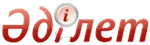 Об утверждении перечня заболеваний, для которых установлен срок временной нетрудоспособности более двух месяцевПриказ Министра здравоохранения и социального развития Республики Казахстан от 28 декабря 2015 года № 1033. Зарегистрирован в Министерстве юстиции Республики Казахстан 31 декабря 2015 года № 12733      В соответствии с подпунктом 20) пункта 1 статьи 52 Трудового Кодекса Республики Казахстан от 23 ноября 2015 года ПРИКАЗЫВАЮ:
      1. Утвердить прилагаемый перечень заболеваний, для которых установлен срок временной нетрудоспособности более двух месяцев.
      2. Признать утратившим силу приказ Министра здравоохранения и социального развития Республики Казахстан от 14 апреля 2015 года № 222 «Об утверждении перечня видов заболеваний, для которых установлен срок временной нетрудоспособности более двух месяцев» (зарегистрированный в Реестре государственной регистрации нормативных правовых актов за № 11048, опубликованный в информационно-правовой системе «Әділет» от 20 мая 2015 года). 
      3. Департаменту организации медицинской помощи Министерства здравоохранения и социального развития Республики Казахстан обеспечить:
      1) государственную регистрацию настоящего приказа в Министерстве юстиции Республики Казахстан;
      2) в течение десяти календарных дней после государственной регистрации настоящего приказа в Министерстве юстиции Республики Казахстан направление на официальное опубликование в периодических печатных изданиях и информационно-правовой системе «Әділет»;
      3) размещение настоящего приказа на интернет-ресурсе Министерства здравоохранения и социального развития Республики Казахстан;
      4) в течение десяти рабочих дней после государственной регистрации настоящего приказа в Министерстве юстиции Республики Казахстан представление в Департамент юридической службы Министерства здравоохранения и социального развития Республики Казахстан сведений об исполнении мероприятий, предусмотренных подпунктами 1), 2) и 3) настоящего пункта.
      4. Контроль за исполнением настоящего приказа возложить на вице-министра здравоохранения и социального развития Республики Казахстан Цой А.В.
       5. Настоящий приказ вводится в действие после дня его первого официального опубликования.       Министр здравоохранения и
      социального развития
      Республики Казахстан                       Т. ДуйсеноваУтвержден               
 приказом Министра здравоохранения 
 и социального развития         
 Республики Казахстан          
 от 28 декабря 2015 года № 1033       Перечень
 заболеваний, для которых установлен срок 
временной нетрудоспособности более двух месяцев       1. Брюшной тиф и паратифы, осложненные пенетрацией кишечника и кишечным кровотечением
      2. Сальмонеллезная септицемия
      3. Ботулизм, осложненная форма
      4. Амебиаз, осложненная форма
      5. Туберкулез органов дыхания, подтвержденный бактериологически и гистологически
      6. Туберкулез органов дыхания, не подтвержденный бактериологически и гистологически
      7. Туберкулез других органов
      8. Милиарный туберкулез
      9. Чума
      10. Туляремия
      11. Сибирская язва, легочная форма
      12. Бруцеллез, острый и подострый тяжелой степени, хронический в стадии декомпенсации
      13. Сап и мелиоидоз, осложненная форма
      14. Лептоспироз с поражением почек
      15. Лепра (болезнь Гасена)
      16. Листериоз, осложненная форма
      17. Дифтерия, токсическая форма
      18. Менингококковая инфекция
      19. Стрептококковая септицемия
      20. Другая септицемия
      21. Сыпной тиф, осложненный миокардитом
      22. Острый полиомиелит
      23. Медленные вирусные инфекции центральной нервной системы
      24. Бешенство
      25. Комариный вирусный энцефалит
      26. Клещевой вирусный энцефалит
      27. Другие вирусные энцефалиты, не классифицированные в других рубриках
      28. Неуточненные вирусные энцефалиты
      29. Вирусный менингит
      30. Другие вирусные инфекции центральной нервной системы, не классифицированные в других рубриках
      31. Вирусная инфекция центральной нервной системы
      32. Геморрагическая лихорадка, осложненная почечным синдромом
      33. Герпетический менингит
      34. Герпетический энцефалит
      35. Вирусный гепатит А, тяжелой степени
      36. Вирусный гепатит В, тяжелой степени
      37. Вирусный гепатит неуточненный с комой
      38. Болезнь, вызванная вирусом иммунодефицита человека (ВИЧ)
      39. Эпидемический паротит, осложненный менингитом
      40. Кандидозный менингит
      41. Кандидозная септицемия
      42. Малярия, вызванная Plasmodium falciparum, осложненная форма
      43. Малярия, вызванная Plasmodium vivax, осложненная форма
      44. Малярия, вызванная Plasmodium Malariae, осложненная форма
      45. Лейшманиоз, висцеральная форма
      46. Токсоплазмозный менингоэнцефалит
      47. Токсоплазмоз с поражением других органов
      48. Эхинококкоз
      49. Цистицеркоз
      50. Злокачественное новообразование губы
      51. Злокачественное новообразование язык
      52. Злокачественное новообразование десны
      53. Злокачественное новообразование дна полости рта
      54. Злокачественное новообразование неба
      55. Злокачественное новообразование других и неуточненных отделов рта
      56. Злокачественное новообразование околоушной слюнной железы
      57. Злокачественное новообразование других и неуточненных больших слюнных желез
      58. Злокачественное новообразование миндалины
      59. Злокачественное новообразование ротоглотки
      60. Злокачественное новообразование носоглотки
      61. Злокачественное новообразование грушевидного синуса
      62. Злокачественное новообразование нижней части глотки
      63. Злокачественное заболевание других и неточно обозначенных локализации губы, полости рта и глотки
      64. Злокачественное новообразование пищевода
      65. Злокачественное новообразование желудка
      66. Злокачественное новообразование тонкого кишечника
      67. Злокачественное новообразование ободочной кишки
      68. Злокачественное новообразование ректосигмоидного соединения
      69. Злокачественное новообразование прямой кишки
      70. Злокачественное новообразование заднего прохода и анального канала
      71. Злокачественное новообразование печени и внутрипеченочных желчных протоков
      72. Злокачественное новообразование желчного пузыря
      73. Злокачественное новообразование других и неуточненных частей желчевыводящих путей
      74. Злокачественное новообразование поджелудочной железы
      75. Злокачественное новообразование других и неточно обозначенных локализаций органов пищеварения
      76. Злокачественное новообразование полости носа и среднего уха
      77. Злокачественное новообразование придаточных пазух
      78. Злокачественное новообразование гортани и трахеи
      79. Злокачественное новообразование бронхов и легкого
      80. Злокачественное новообразование вилочковой железы
      81. Злокачественное новообразование сердца, средостения и плевры
      82. Злокачественное новообразование других и неточно обозначенных локализаций органов дыхания и внутригрудных органов
      83. Злокачественное новообразование костей и суставных хрящей
      84. Злокачественная меланома кожи
      85. Другие злокачественные новообразования кожи
      86. Мезотелиома
      87. Саркома Капоши
      88. Злокачественное новообразование периферических нервов и вегетативной нервной системы
      89. Злокачественное новообразование забрюшинного пространства и брюшины
      90. Злокачественное новообразование других типов соединительной и мягких тканей
      91. Злокачественное новообразование молочной железы
      92. Злокачественное новообразование вульвы
      93. Злокачественное новообразование влагалища
      94. Злокачественное новообразование матки
      95. Злокачественное новообразование шейки матки
      96. Злокачественное новообразование яичника
      97. Злокачественное новообразование плаценты
      98. Злокачественное новообразование мужских половых органов
      99. Злокачественное новообразование почки и почечной лоханки
      100. Злокачественное новообразование мочеточника и мочевого пузыря
      101. Злокачественное новообразование глаза и придаточного аппарата
      102. Злокачественное новообразование головного мозга и мозговых оболочек
      103. Злокачественное новообразование спинного мозга, черепных нервов и отделов центральной нервной системы
      104. Злокачественное новообразование щитовидной железы
      105. Злокачественное новообразование надпочечника
      106. Злокачественное новообразование других эндокринных желез и родственных структур
      107. Злокачественное новообразование других и неточно обозначенных локализаций
      108. Вторичное и неуточненное злокачественное новообразование лимфатических узлов
      109. Вторичное злокачественное новообразование органов дыхания и пищеварения
      110. Вторичное злокачественное новообразование других локализаций
      111. Болезнь Ходжкина (лимфогранулематоз)
      112. Фолликулярная неходжкинская лимфома
      113. Диффузная неходжкинская лимфома
      114. Периферические и кожные т-клеточные лимфомы
      115. Другие и неуточненные типы неходжкинской лимфомы, лимфосаркома
      116. Злокачественные иммуннопролиферативные болезни
      117. Множественная миелома и злокачественные плазмоклеточные новообразования
      118. Лимфолейкоз
      119. Миелолейкоз
      120. Моноцитарный лейкоз
      121. Другие лейкозы уточненного клеточного типа
      122. Лейкоз неуточненного клеточного типа
      123. Другие и неуточненные злокачественные новообразования лимфоидной, кроветворной и родственных им тканей
      124. Злокачественные новообразования самостоятельных (первичных) множественных локализаций
      125. Карцинома in situ полости рта, пищевода и желудка
      126. Карцинома in situ других и неуточненных органов пищеварения
      127. Карцинома in situ среднего уха и органов дыхания
      128. Карцинома in situ кожи
      129. Карцинома in situ молочной железы
      130. Карцинома шейки матки
      131. Карцинома in situ других и неуточненных половых органов
      132. Карцинома in situ других и неуточненных локализаций
      133. Доброкачественное новообразование рта, глотки, слюнных желез
      134. Доброкачественное новообразование ободочной кишки, прямой кишки и анального отверстия
      135. Доброкачественное новообразование среднего уха и органов дыхания
      136. Доброкачественное новообразование костей и суставных хрящей
      137. Доброкачественное новообразование молочной железы
      138. Доброкачественное новообразование яичника
      139. Доброкачественное новообразование мужских половых органов
      140. Доброкачественное новообразование глаза и его придаточного аппарата
      141. Доброкачественное новообразование головного мозга и других отделов центральной нервной системы
      142. Доброкачественное новообразование щитовидной железы
      143. Феохромоцитома и другие нейроэндокринные опухоли
      144. Витамин В12- и фолиеводефицитные анемии
      145. Гемолитические анемии
      146. Апластические анемии
      147. Нарушения свертываемости крови, пурпура и другие геморрагические состояния
      148. Агранулоцитоз
      149. Болезни селезенки
      150. Эссенциальный тромбоцитоз
      151. Метгемоглобинемия
      152. Гистиоцитоз
      153. Комбинированные иммунодефициты
      154. Саркоидоз
      155. Гипотиреоз
      156. Нетоксический зоб IV-V степени с синдромом сдавления органов шеи
      157. Тиреотоксикоз (гипертиреоз)
      158. Тиреодит
      159. Сахарный диабет
      160. Гипопаратиреоз, гиперпаратиреоз
      161. Гиперфункция гипофиза
      162. Гипофункция и другие нарушения функции гипофиза
      163. Синдром Иценко-Кушинга
      164. Адреногенитальные расстройства
      165. Надпочечниковая недостаточность
      166. Гиперальдостеронизм
      167. Другие нарушения функции надпочечников
      168. Абсцесс вилочковой железы
      169. Стойкая гиперплазия вилочковой железы
      170. Карциноидный синдром
      171. Амилоидоз
      172. Шизофрения
      173. Менингит, осложненный
      174. Энцефалит, миелит и энцефаломиелит с грубыми неврологическими расстройствами
      175. Внутричерепной и внутрипозвоночный абсцесс и гранулема с грубыми неврологическими расстройствами
      176. Отдаленные последствия воспалительных болезней центральной нервной системы с выраженным неврологическим синдромом
      177. Болезнь Паркинсона, вторичный паркинсонизм
      178. Другие экстрапирамидные и двигательные нарушения с выраженными функциональными нарушениями
      179. Рассеянный склероз
      180. Эпилепсия с изменением личности
      181. Поражения плечевого сплетения с грубыми нарушениями функции
      182. Сдавления нервных корешков и сплетений при болезнях классифицированных в других рубриках
      183. Мононевропатия верхней конечности
      184. Мононевропатия нижней конечности
      185. Наследственная и идиопатическая невропатии
      186. Воспалительная полиневропатия
      187. Другие полиневропатии
      188. Полиневропатия при болезнях, классифицированных в других рубриках
      189. Myasthenia gravis и другие нарушения нервно-мышечного синапса
      190. Другие миастении, с частыми кризами, в стадии декомпенсации
      191. Детский церебральный паралич
      192. Гемиплегия
      193. Параплегия и тетраплегия
      194. Другие паралитические синдромы
      195. Гидроцефалия
      196. Токсическая энцефалопатия
      197. Другие поражения головного мозга
      198. Другие болезни спинного мозга
      199. Другие острые конъюнктивиты
      200. Глазной пемфигоид
      201. Склерит
      202. Язва роговицы, гнойная форма
      203. Интерстициальный и глубокий кератит
      204. Слипчивая лейкома
      205. Буллезная кератопатия
      206. Кератит, обусловленный вирусом простого герпеса, и кератоконъюнктивит
      207. Кератит и кератоконъюнктивит при других инфекционных и паразитарных болезнях, классифицированных в других рубриках
      208. Другие иридоциклиты
      209. Другие уточненные болезни радужной оболочки и цилиарного тела
      210. Афакия
      211. Хориоретинальное воспаление
      212. Кровоизлияния и разрыв сосудистой оболочки глаза
      213. Отслойка и разрывы сетчатки
      214. Окклюзии сосудов сетчатки
      215. Ретинальные кровоизлияния
      216. Глаукома вторичная вследствие воспалительного заболевания глаза
      217. Кровоизлияние в стекловидное тело
      218. Эндофтальмит
      219. Неврит зрительного нерва
      220. Ретробульбарный неврит и болезнь, классифицированная в других рубриках
      221. Мастоидит и другие болезни сосцевидного отростка
      222. Холестеатома среднего уха
      223. Нарушение вестибулярной функции и синдром головокружения
      224. Ревматическая лихорадка с вовлечением сердца
      225. Ревматическая хорея
      226. Ревматический миокардит
      227. Хронический ревматический перикардит
      228. Гипертензивная (гипертоническая) болезнь с преимущественным поражением почек с почечной недостаточностью
      229. Гипертензивная (гипертоническая) болезнь с преимущественным поражением сердца и почек
      230. Острый инфаркт миокарда
      231. Повторный инфаркт миокарда
      232. Некоторые текущие осложнения острого инфаркта миокарда
      233. Хроническая ишемическая болезнь сердца (перенесенный в прошлом инфаркт миокарда)
      234. Аневризма сердца
      235. Легочная эмболия
      236. Аневризма легочной артерии
      237. Острый перикардит
      238. Острый и подострый эндокардит
      239. Острый миокардит
      240. Кардиомиопатия
      241. Сердечная недостаточность
      242. Субарахноидальное кровоизлияние
      243. Внутримозговое кровоизлияние
      244. Инфаркт мозга, не включая малые формы
      245. Аневризма и расслоение аорты
      246. Другие формы аневризмы
      247. Другие болезни периферических сосудов (синдром Лериша)
      248. Эмболия и тромбоз артерий
      249. Бронхоэктатическая болезнь
      250. Абсцесс легкого и средостения
      251. Другие болезни пищевода (послеожоговые стриктуры)
      252. Односторонняя или неуточненная паховая грыжа с непроходимостью, с гангреной, осложненная свищами
      253. Пупочная грыжа с гангреной, осложненная свищами
      254. Грыжа передней брюшной стенки с непроходимостью без гангрены, осложненная свищами
      255. Грыжа передней брюшной стенки с гангреной, осложненная свищами
      256. Диафрагмальная грыжа (параэзофагеальная) с непроходимостью без гангрены, осложненная свищами
      257. Диафрагмальная грыжа с непроходимостью, с гангреной, осложненная свищами
      258. Болезнь Крона
      259. Язвенный колит
      260. Острые сосудистые болезни кишечника
      261. Перитонит, осложненный свищами
      262. Поражения брюшины при инфекционных болезнях, классифицированных в других рубриках
      263. Токсическое поражение печени
      264. Печеночная недостаточность, неклассифицированная в других рубриках
      265. Хронический гепатит, не классифицированный в других рубриках
      266. Цирроз печени
      267. Желчнокаменная болезнь (холелитиаз), осложненная естественным, искусственным желчным свищом
      268. Острый панкреатит, осложненный забрюшиной флегмоной и панкреонекрозом
      269. Генерализованный пустулезный псориаз
      270. Псориаз артропатический
      271. Токсический эпидермальный некролиз (Лайелла)
      272. Серопозитивный ревматоидный артрит
      273. Коксартроз (артроз тазобедренного сустава)
      274. Узелковый полиартериит и родственные состояния
      275. Системная красная волчанка
      276. Дерматополимиозит
      277. Другие системные поражения соединительной ткани
      278. Анкилозирующий спондилит
      279. Остеомиелит
      280. Туберкулез костей
      281. Поражения межпозвоночного диска шейного отдела с миелопатией с выраженными неврологическими расстройствами
      282. Поражения межпозвоночных дисков поясничного и других отделов с миелопатией с выраженным корешковым синдромом
      283. Острый нефритический синдром
      284. Быстро прогрессирующий нефритический синдром
      285. Нефротический синдром
      286. Острая почечная недостаточность
      287. Хроническая почечная недостаточность
      288. Эндометриоз
      289. Медицинская помощь матери при других установленных или предполагаемых патологических состояниях плода
      290. Плацентарные нарушения
      291. Ложные схватки (угрозы прерывания беременности)
      292. Другие болезни матери, классифицированные в других рубриках, но осложняющие беременность, роды и послеродовой период
      293. Синдром Тернера
      294. Другие аномалии половых хромосом, женский фенотип, не классифицированные в других рубриках
      295. Другие аномалии половых хромосом, мужской фенотип, не классифицированные в других рубриках
      296. Другие аномалии хромосом, не классифицированные в других рубриках
      297. Переломы черепа и лицевых костей
      298. Перелом свода и основания черепа
      299. Перелом дна глазницы
      300. Перелом скуловой кости, верхней и нижней челюсти
      301. Множественный перелом костей черепа и лицевых костей
      302. Травма зрительного нерва и зрительных проводящих путей
      303. Травма глазодвигательного нерва
      304. Травма блокового нерва
      305. Травма тройничного нерва
      306. Травма отводящего нерва
      307. Травма лицевого нерва
      308. Травма слухового нерва
      309. Травма добавочного нерва
      310. Травма других черепных нервов
      311. Травма глаза и глазницы
      312. Рваная рана глаза с выпадением или потерей внутриглазной ткани
      313. Проникающая рана глазницы с наличием инородного тела или без него
      314. Отрыв глазного яблока
      315. Внутричерепная травма
      316. Травматический отек головного мозга
      317. Очаговая и диффузная травмы головного мозга
      318. Эпидуральное кровоизлияние (травматическое)
      319. Субдуральное травматическое кровоизлияние
      320. Внутричерепная травма с продолжительным коматозным состоянием
      321. Размозжение головы
      322. Травматическая ампутация части головы
      323. Травматический разрыв барабанной перепонки
      324. Множественные травмы головы
      325. Открытая рана, затрагивающая гортань, трахею, щитовидную железу, глотку и шейную часть пищевода
      326. Перелом шейного отдела позвоночника
      327. Травматический разрыв межпозвоночного диска на уровне шеи
      328. Вывих шейного позвонка
      329. Множественные вывихи на уровне шеи
      330. Травма нервов и спинного мозга на уровне шеи
      331. Травма позвоночной артерии
      332. Травма нескольких кровеносных сосудов на уровне шеи
       333. Перелом грудного позвонка 
      334. Множественные переломы грудного отдела позвоночника
      335. Травматический разрыв межпозвоночного диска в грудном отделе
      336. Вывих другого и неуточненного отдела грудной клетки
      337. Травма нервов и спинного мозга в грудном отделе
      338. Травма грудного отдела аорты и сердца
      339. Травма других и неуточненных органов грудной полости
      340. Размозжение грудной клетки и травматическая ампутация части грудной клетки
      341. Множественные травмы грудной клетки
      342. Открытая рана живота, нижней части спины и таза
      343. Перелом пояснично-крестцового отдела позвоночника и костей таза
      344. Травматический разрыв межпозвоночного диска в пояснично-крестцовом отделе
      345. Вывих поясничного позвонка
      346. Вывих крестцово-подвздошного сустава и крестцово-копчикового соединения
      347. Травматический разрыв лобкового симфиза (лонного сочленения)
      348. Травма нервов и поясничного отдела спинного мозга на уровне живота, нижней части спины и таза
      349. Травма брюшной части аорты
      350. Травма подвздошных кровеносных сосудов
      351. Травма нескольких кровеносных сосудов на уровне живота, нижней части спины и таза
      352. Травма органов брюшной полости и тазовых органов
      353. Размозжение и травматическая ампутация части живота, нижней части спины и таза
      354. Другие и неуточненные травмы живота и нижней части спины и таза
      355. Перелом на уровне плечевого пояса и плеча
      356. Вывих плечевого сустава, осложненный
      357. Травма нервов, мышц и сухожилия на уровне плечевого пояса и плеча
      358. Размозжение плечевого пояса и плеча
      359. Травматическая ампутация плечевого пояса и плеча
      360. Перелом костей предплечья
      361. Вывих головки лучевой кости
      362. Вывих в локтевом суставе неуточненный, осложненный
      363. Травма нервов, мышц и сухожилия на уровне предплечья
      364. Размозжение предплечья
      365. Травматическая ампутация предплечья
      366. Перелом ладьевидной кости кисти и костей запястья
      367. Множественный перелом пястных костей и пальцев кисти
      368. Травма нервов, мышц и сухожилия на уровне запястья и кисти
      369. Размозжение запястья и кисти
      370. Травматическая ампутация запястья и кисти
      371. Другие и неуточненные травмы запястья и кисти, осложненные
      372. Перелом бедренной кости
      373. Вывих бедра, осложненный
      374. Вывих, растяжение и перенапряжение капсульно-связочного аппарата, тазобедренного сустава, осложненный
      375. Травма нервов, мышцы и сухожилия в области тазобедренного сустава и бедра, осложненная
      376. Размозжение в области тазобедренного сустава и бедра
      377. Травматическая ампутация в области тазобедренного сустава и бедра
      378. Перелом костей голени, включая голеностопный сустав
      379. Вывих надколенника, оперированный
      380. Вывих коленного сустава, осложненный
      381. Растяжение, разрыв и перенапряжение (передней) (задней) крестообразной связки
      382. Травма нервов на уровне голени
      383. Травма подколенной артерии
      384. Травма пяточного (ахиллового) сухожилия
      385. Размозжение голени
      386. Травматическая ампутация голени
      387. Перелом пяточной и таранной костей
      388. Перелом других костей предплюсны
      389. Перелом костей плюсны
      390. Множественные переломы стопы
      391. Вывих голеностопного сустава, осложненный
      392. Разрыв связок на уровне голеностопного сустава и стопы после оперативного лечения
      393. Травма нервов, мышцы и сухожилия на уровне голеностопного сустава и стопы
      394. Размозжение голеностопного сустава и стопы
      395. Травматическая ампутация на уровне голеностопного сустава и стопы
      396. Переломы, захватывающие несколько областей тела
      397. Вывихи, растяжения и перенапряжение капсульно-связочного аппарата суставов, захватывающие несколько областей тела
      398. Размозжения, захватывающие несколько областей тела
      399. Травматические ампутации, захватывающие несколько областей тела
      400. Травмы головного мозга и черепных нервов в сочетании с травмами спинного мозга и других нервов на уровне шеи
      401. Травмы нервов и спинного мозга с вовлечением нескольких областей тела
      402. Травмы мышц и сухожилий с вовлечением нескольких областей тела
      403. Травмы органов грудной клетки в сочетании с травмами органов брюшной полости и таза
      404. Перелом позвоночника
      405. Другие травмы позвоночника и туловища на неуточненном уровне
      406. Перелом верхней конечности на неуточненном уровне
      407. Другие травмы верхней конечности на неуточненном уровне
      408. Перелом нижней конечности на неуточненном уровне
      409. Травматическая ампутация нижней конечности на неуточненном уровне
      410. Размозжение и травматическая ампутация неуточненной области тела
      411. Термические и химические ожоги головы и шеи
      412. Термические и химические ожоги туловища
      413. Термические и химические ожоги области плечевого пояса и верхней конечности, исключая запястье и кисть, третьей степени
      414. Термический ожог запястья и кисти, третьей степени
      415. Химический ожог запястья и кисти, третьей степени
      416. Термический ожог области тазобедренного сустава и нижней конечности, исключая голеностопный сустав и стопу, третьей степени
      417. Химический ожог области тазобедренного сустава и нижней конечности, исключая голеностопный сустав и стопу, третьей степени
      418. Термический ожог области голеностопного сустава и стопы, третьей степени
      419. Химический ожог области голеностопного сустава и стопы, третьей степени
      420. Термический ожог, ведущий к разрыву и разрушению глазного яблока
      421. Термический ожог других частей глаза и его придаточного аппарата
      422. Химический ожог роговицы и конъюнктивального мешка второй и третьей степени
      423. Химический ожог, ведущий к разрыву и разрушению глазного яблока
      424. Химический ожог других частей глаза и его придаточного аппарата, осложненный
      425. Термические и химические ожоги дыхательных путей
      426. Термические и химические ожоги других внутренних органов
      427. Термические ожоги нескольких областей тела с указанием хотя бы на один ожог третьей степени
      428. Химические ожоги нескольких областей тела с указанием хотя бы на один ожог третьей степени
      429. Термический ожог третьей степени неуточненной локализации (больше 20 % площади тела)
      430. Химический ожог третьей степени неуточненной локализации (больше 20 % площади тела)
      431. Отморожение с некрозом тканей, захватывающее несколько областей тела
      432. Отморожение головы и шеи неуточненное третьей степени
      433. Токсическое действие органических растворителей
      434. Токсическое действие галогенопроизводных алифатических и ароматических углеводородов© 2012. РГП на ПХВ Республиканский центр правовой информации Министерства юстиции Республики Казахстан